THE EFFECT OF SQ3R METHOD ON STUDENTS’ READING COMPREHENSION ACHIEVEMENT AT SMA AL-WASHLIYAH 1 MEDANIWAN RIZKY DAULAYNPM. 191224012ABSTRACTThe objective of the research was to determine the achievement of students' reading comprehension using the SQ3R method to achieve students' reading comprehension in terms of comprehension, reading and fluency in reading texts. The sample of this research was 40 students of class XI SMA Al-Washliyah 1 Medan, class XI-IPA and XI-IPS for the 2023/2024 academic year, and were taken randomly. The researcher uses narrative text to be discussed again as an instrument in the pre-test and post-test. This research was conducted using quantitative methods, with experimental methods with experimental class and control class with pre-test, treatment and post-test using 20 multiple choice questions. Based on the output that the significant value (Sig) based on the mean is 0.363 > 0.05. Therefore, it can be concluded that the variance of the post-test data for the experimental class and the post-test data for the control class are the same or homogeneous. This can work effectively and efficiently in achieving students’ reading comprehension at SMA 1 Al-Washliyah Medan and this learning has been successfully implemented and is able to achieve students' reading comprehension.Keywords: Reading Comprehension, Narrative Text, SQ3R Method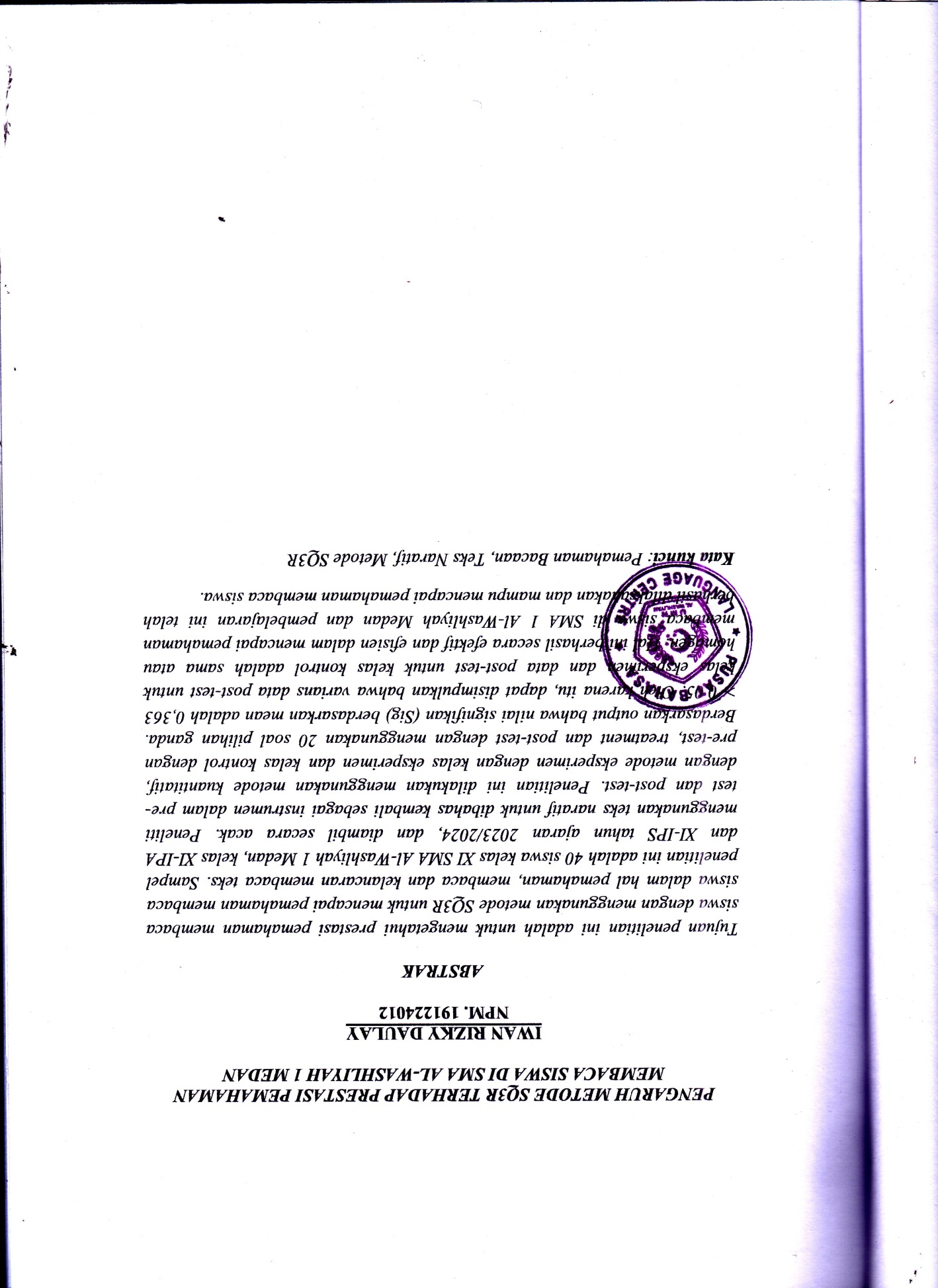 